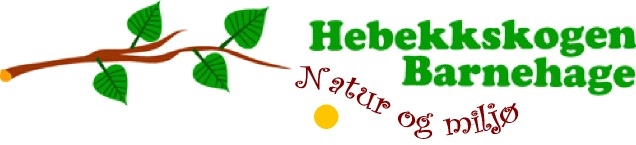 KontaktinformasjonFylles ut av foresatte og leveres til barnehagen før oppstart.Barnehage: ________________________________________________________________________________________________Om barnetBarnets navn:________________________________________________________ Fødselsnr:_________________________Fastlege/legesenter:_______________________________________________________________________________________Barnets foresatte Navn: ________________________________________________________________________Tlf: ___________________________Adresse______________________________________________________________________________________________________E-post: ______________________________________________________________________________________________________Navn: ________________________________________________________________________Tlf: __________________________Adresse______________________________________________________________________________________________________E-post: ______________________________________________________________________________________________________Søsken: _____________________________________________________________________________________________________BostedBarnet bor hos	: 						begge 	far   	mor 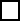 Barnet hentes og leveres av 					begge 	far   	mor Andre kontaktpersoner, som også kan hente barnetNavn: ________________________________________________________________________Tlf: ___________________________Relasjon til barnet: ________________________________________________________________________________________Navn: ________________________________________________________________________Tlf: __________________________Relasjon til barnet__________________________________________________________________________________________Navn: ________________________________________________________________________Tlf: ___________________________Relasjon til barnet: ________________________________________________________________________________________Navn: ________________________________________________________________________Tlf: ___________________________Relasjon til barnet: ________________________________________________________________________________________Vi gjør oppmerksom på at dersom andre enn disse personene skal hente barnet må personalet få beskjed._______________________________________________________________________________________________________________Dato/underskrift foresatte